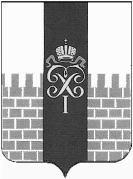 МЕСТНАЯ АДМИНИСТРАЦИЯ МУНИЦИПАЛЬНОГО ОБРАЗОВАНИЯ ГОРОД ПЕТЕРГОФПОСТАНОВЛЕНИЕ25.04.2024                                                                                                                                            №  37О внесении изменений в постановление местной администрации муниципального образования город Петергоф от 02.11.2023 № 124 «Об утверждении муниципальной программы «Озеленение территории муниципального образования город Петергоф» (с изменениями от 12.03.2024 № 25)В соответствии с Бюджетным кодексом Российской Федерации, Положением о бюджетном процессе в МО город Петергоф и Постановлением местной администрации муниципального образования город Петергоф №150 от 26.09.2013 года «Об утверждении Положения о Порядке разработки, реализации и оценки эффективности муниципальных программ и о Порядке разработки и реализации ведомственных целевых программ и планов по непрограммным расходам местного бюджета МО г. Петергоф» местная администрация муниципального образования город Петергоф   постановляет:Внести изменения в постановление местной администрации муниципального образования город Петергоф от 02.11.2023 № 124 «Об утверждении муниципальной программы «Озеленение территории муниципального образования город Петергоф» (с изменениями от 12.03.2024 № 25) изложив приложение № 1, 6-1 к муниципальной программе в редакции согласно приложениям №№ 1,2 к настоящему постановлению.Постановление вступает в силу с даты подписания.Контроль за исполнением настоящего постановления оставляю за собой.Глава местной администрациимуниципального образования город Петергоф                                                                                                      Т.С. Егорова Приложение №2 к постановлениюМА МО город ПетергофОт 25.04.2024 г. №_37                                                                                 Приложение № 6-1 
к муниципальной программе Перечень адресов на ремонт и окраску ранее установленных ограждений 
газонных на территориях ЗНОП местного значения МО город Петергоф       Ведущий специалист ОГХ	                     Павлов О.Г.Приложение №1 к постановлениюМА МО город Петергофот 25.04.2024 г №_37Приложение №1к муниципальной программе1. Расчет стоимости работ по посадке зеленых насаждений в рамках компенсационного озеленения в 2024 году2. Расчет стоимости работ по восстановлению газонов3. Расчет стоимости работ по удалению аварийных деревьев или их частей.4. Расчет стоимости работ по проведению санитарных рубок зеленых насаждений.5. Расчет стоимости по посадке цветов и уход за ними.6. Расчет стоимости паспортизации территорий зеленых насаждений общего пользования местного значения.Рас7. Расчет стоимости работ по содержанию территорий зеленых насаждений общего пользования местного значения, в т.ч. защита зеленых насаждений.Главный специалист ОГХ                                                                      Ж.Н. Чиж№ п/пАдресПротяженность, п/мПлощадь, м2Замена секций, п/м1ул. Дашкевича, д.9а лит. А572802Зона отдыха, ул. Зверинская, д.1, д.11, д.13, ул. Аврова, д.10, д.12 1778763ул. Пут. Козлова д.7          1366764ул. Аврова д.11а и д. 13 а 7435125.ул. Разводная д.31636Итого:45022030Планируемый объем затрат /количество единиц ЗН на 2024 годОбщая расчетная стоимость работ, руб.118616 910,80Планируемый объем затрат в кв.м. на 2024 годРасчетная общая стоимость работ, руб.200149 960,35Планируемый объем затрат на 2024 год, услугаОбОбщая стоимость услуги, руб.1150 000,00Планируемый объем, ед. на 2024 годНорматив, руб. за единицу ЗН 2024 г.Общая стоимость работ, руб.3510 861,34380 146,90Расчет выполнен в соответствии с Распоряжением №53-р от 30.05.2022 г. Комитета по экономической политике и стратегическому планированию Санкт-ПетербургаРасчет выполнен в соответствии с Распоряжением №53-р от 30.05.2022 г. Комитета по экономической политике и стратегическому планированию Санкт-ПетербургаРасчет выполнен в соответствии с Распоряжением №53-р от 30.05.2022 г. Комитета по экономической политике и стратегическому планированию Санкт-ПетербургаНаименование работКоличествоОбщая стоимость работ, руб.Посадка цветов в вазоны.103271 601,58Уход за цветами в вазонах.103  42 776,42Посадка цветов в клумбы.14 клумб2 464 512,08Уход за цветами638,8   907 002,46Итого:Итого:3 685 892,54Период, годПППланируемый объем, га ОбОбщая стоимость работ, руб.20242,04248200171 147,8420252,3412              204 588,2820261,3            113 616,48лПланируемый объем затрат на 2024 год, галНорматив, тыс.руб. на 1 гаНорматив, руб. на 1 га2Общая стоимость работ, руб.8,6,28321,768321 768,002 020 702,93Расчет выполнен в соответствии с Распоряжением №53-р от 30.05.2022 г. Комитета по экономической политике и стратегическому планированию Санкт-ПетербургаРасчет выполнен в соответствии с Распоряжением №53-р от 30.05.2022 г. Комитета по экономической политике и стратегическому планированию Санкт-ПетербургаРасчет выполнен в соответствии с Распоряжением №53-р от 30.05.2022 г. Комитета по экономической политике и стратегическому планированию Санкт-ПетербургаРасчет выполнен в соответствии с Распоряжением №53-р от 30.05.2022 г. Комитета по экономической политике и стратегическому планированию Санкт-Петербурга